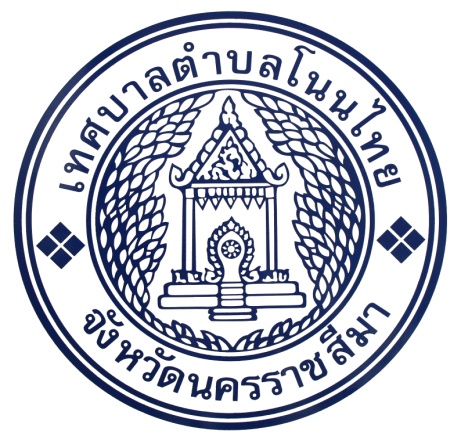 (สำเนา)แผนพัฒนาท้องถิ่น(พ.ศ. 2566 – 2570)เพิ่มเติมครั้งที่ 1เปลี่ยนแปลงครั้งที่ 1เทศบาลตำบลโนนไทยอำเภอโนนไทย  จังหวัดนครราชสีมาคำนำ		การจัดทำแผนพัฒนาท้องถิ่น (พ.ศ.2566 – 2570) เพิ่มเติมครั้งที่ 1 และเปลี่ยนแปลงครั้งที่ 1  เทศบาลตำบลโนนไทย เพื่อให้เป็นไปตามหนังสือสั่งการกระทรวงมหาดไทย ที่ มท 0810.3/7467 ลงวันที่ 14 ธันวาคม 2563 เรื่อง แนวทางจัดทำแผนพัฒนาท้องถิ่น (พ.ศ.2566-2570) ขององค์กรปกครองส่วนท้องถิ่น และระเบียบกระทรวงมหาดไทย ว่าด้วยการจัดทำแผนพัฒนาขององค์กรปกครองส่วนท้องถิ่น พ.ศ.2548 และแก้ไขเพิ่มเติมถึง (ฉบับที่ 3) พ.ศ. 2561  ซึ่งมีความสอดคล้องและเชื่อมโยงกับแผนพัฒนาจังหวัด แผนพัฒนากลุ่มจังหวัด ยุทธศาสตร์การพัฒนาขององค์กรปกครองส่วนท้องถิ่นในเขตจังหวัด แผนพัฒนาอำเภอ แผนพัฒนาตำบล แผนพัฒนาชุมชน/แผนพัฒนาหมู่บ้าน  อันมีลักษณะเป็นการกำหนดรายละเอียดแผนงานโครงการพัฒนา ที่จัดทำขึ้นสำหรับปีงบประมาณแต่ละปี ซึ่งมีความต่อเนื่องและเป็นแผนก้าวหน้าและให้หมายความรวมถึงการเพิ่มเติมหรือเปลี่ยนแปลงแผนพัฒนาท้องถิ่น  ซึ่งแผนพัฒนาท้องถิ่น (พ.ศ.2566 – 2570) เทศบาลตำบลโนนไทยได้ประกาศใช้แล้วเมื่อวันที่ 15  กรกฎาคม 2564         ปัจจุบันสภาพปัญหาในพื้นที่บริบททางสังคมได้มีการเปลี่ยนแปลงไป  ทำให้แผนพัฒนาท้องถิ่นเทศบาลตำบลโนนไทย ที่มีอยู่ยังไม่สามารถตอบสนองความต้องการของประชาชนได้อย่างแท้จริง  จึงจำเป็นต้องมีการทบทวนแผนพัฒนาท้องถิ่น โครงการต่าง ๆ ที่มีอยู่แต่ต้องเปลี่ยนแปลงปีงบประมาณที่จะดำเนินการและรายละเอียดของโครงการที่จะทำให้ในแต่ละปี   และการเพิ่มเติมโครงการให้เป็นไปตามระเบียบที่กำหนดไว้  เพื่อให้มีความถูกต้องสมบูรณ์มีแนวทางการพัฒนาที่ชัดเจนสอดคล้องกับยุทธศาสตร์การพัฒนาและตามที่นายกเทศมนตรีได้แถลงไว้ต่อสภาเทศบาลเพื่อประโยชน์สุขของประชาชนในเขตเทศบาลตำบลโนนไทย จึงได้ดำเนินการจัดทำแผนพัฒนาท้องถิ่น(พ.ศ.2566-2570) เพิ่มเติมครั้งที่ 1 และเปลี่ยนแปลงครั้งที่ 1 ขึ้น        เพื่อปฏิบัติให้เป็นไปตามระเบียบกระทรวงมหาดไทย ว่าด้วยการจัดทำแผนพัฒนาขององค์กรปกครองส่วนท้องถิ่น พ.ศ.2548 และแก้ไขเพิ่มเติมถึง (ฉบับที่ 3) พ.ศ. 2561  ข้อ 22  เสนอต่อตามประกาศสัดส่วนประชุมประชาคมระดับตำบล(เทศบาล) และคณะกรรมการพัฒนาเทศบาลตำบลโนนไทย เพื่อพิจารณาแผนพัฒนาดังกล่าว                                                                                   เทศบาลตำบลโนนไทย                                                                               อำเภอโนนไทย จังหวัดนครราชสีมาสารบัญ    หน้าคำนำเพิ่มเติม ครั้งที่ 1บัญชีสรุปโครงการพัฒนา (แบบ ผ.01)							1รายละเอียดโครงการพัฒนา (แบบ ผ.02 และ แบบ ผ.02/1)ยุทธศาสตร์ที่ 1 ยุทธศาสตร์การพัฒนาด้านสังคม					 		2ยุทธศาสตร์ที่ 3 ยุทธศาสตร์ด้านการบริหารจัดการบ้านเมืองที่ดี					3ยุทธศาสตร์ที่ 6 ยุทธศาสตร์การพัฒนาด้านการศึกษา						4เปลี่ยนแปลง ครั้งที่ 1บัญชีสรุปโครงการพัฒนา (แบบ ผ.01)							5รายละเอียดโครงการพัฒนา (แบบ ผ.02)ยุทธศาสตร์ที่ 2 ยุทธศาสตร์ด้านการพัฒนาโครงการสร้างพื้นฐาน					6ยุทธศาสตร์ที่ 3 ยุทธศาสตร์ด้านการบริหารจัดการบ้านเมืองที่ดี					8ยุทธศาสตร์ที่ 5 ยุทธศาสตร์การพัฒนาทรัพยากรธรรมชาติและสิ่งแวดล้อม			          9